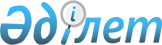 "О бюджете Шалкарского сельского округа на 2024-2026 годы"Решение Целиноградского районного маслихата Акмолинской области от 26 декабря 2023 года № 132/16-8.
      В соответствии с пунктом 2 статьи 9-1 Бюджетного кодекса Республики Казахстан, подпунктом 1) пункта 1 статьи 6 Закона Республики Казахстан "О местном государственном управлении и самоуправлении в Республике Казахстан" Целиноградский районный маслихат РЕШИЛ:
      1. Утвердить бюджет Шалкарского сельского округа на 2024-2026 годы согласно приложениям 1, 2 и 3 соответственно, в том числе на 2024 год в следующих объемах:
      1) доходы – 38 291,0 тысяч тенге, в том числе:
      налоговые поступления – 4 420,0 тысяч тенге;
      поступления трансфертов – 33 871,0 тысяч тенге;
      2) затраты – 38 739,5 тысяч тенге;
      3) сальдо по операциям с финансовыми активами – 0,0 тысяч тенге;
      4) дефицит (профицит) бюджета – - 448,5 тысяч тенге;
      5) финансирование дефицита (использование профицита) бюджета – 448,5 тысяч тенге;
      используемые остатки бюджетных средств – 448,5 тысяч тенге.
      Сноска. Пункт 1 - в редакции решения Целиноградского районного маслихата Акмолинской области от 24.05.2024 № 177/22-8 (вводится в действие с 01.01.2024).


      2. Учесть в составе поступлений бюджета сельского округа на 2024 год целевые трансферты из районного бюджета согласно приложению 4.
      Распределение сумм целевых трансфертов определяется постановлением акимата района.
      3. Настоящее решение вводится в действие с 1 января 2024 года.
      "СОГЛАСОВАНО"
      Аким Целиноградского района
      Б.Оспанбеков
      26 декабря 2023 года Бюджет Шалкарского сельского округа на 2024 год
      Сноска. Приложение 1 - в редакции решения Целиноградского районного маслихата Акмолинской области от 24.05.2024 № 177/22-8 (вводится в действие с 01.01.2024). Бюджет Шалкарского сельского округа на 2025 год Бюджет Шалкарского сельского округа на 2026 год Целевые трансферты из районного бюджета на 2024 год
					© 2012. РГП на ПХВ «Институт законодательства и правовой информации Республики Казахстан» Министерства юстиции Республики Казахстан
				
      Председатель Целиноградского районного маслихата 

Л.Конарбаева
Руководитель
государственного учреждения
"Отдел экономики и финансов
Целиноградского района"
Б.Куликенов
26 декабря 2023 года
Приложение 1 к решению
Целиноградского районного маслихата
от 26 декабря 2023 года
№ 132/16-8
Категория
Категория
Категория
Категория
Сумма, тысяч тенге
Класс
Класс
Класс
Сумма, тысяч тенге
Подкласс
Подкласс
Сумма, тысяч тенге
Наименование
Сумма, тысяч тенге
1
2
3
4
5
I. Доходы
38 291,0
1
Налоговые поступления
4 420,0
01
Подоходный налог
1 700,0
2
Индивидуальный подоходный налог
1 700,0
04
Hалоги на собственность
2 720,0
1
Hалоги на имущество
110,0
3
Земельный налог
10,0
4
Hалог на транспортные средства
2 600,0
4
Поступления трансфертов 
33 871,0
02
Трансферты из вышестоящих органов государственного управления
33 871,0
3
Трансферты из районного (города областного значения) бюджета
33 871,0
Функциональная группа
Функциональная группа
Функциональная группа
Функциональная группа
Сумма, тысяч тенге
Администратор бюджетных программ
Администратор бюджетных программ
Администратор бюджетных программ
Сумма, тысяч тенге
Программа
Программа
Сумма, тысяч тенге
Наименование
Сумма, тысяч тенге
1
2
3
4
5
II. Затраты
38 739,5
01
Государственные услуги общего характера
32 477,7
124
Аппарат акима города районного значения, села, поселка, сельского округа
32 477,7
001
Услуги по обеспечению деятельности акима города районного значения, села, поселка, сельского округа
32 477,7
06
Социальная помощь и социальное обеспечение
3 239,0
124
Аппарат акима города районного значения, села, поселка, сельского округа
3 239,0
003
Оказание социальной помощи нуждающимся гражданам на дому
3 239,0
07
Жилищно-коммунальное хозяйство
1 000,0
124
Аппарат акима города районного значения, села, поселка, сельского округа
1 000,0
008
Освещение улиц населенных пунктов
1 000,0
12
Транспорт и коммуникации
2 000,0
124
Аппарат акима города районного значения, села, поселка, сельского округа
2 000,0
013
Обеспечение функционирования автомобильных дорог в городах районного значения, селах, поселках, сельских округах
2 000,0
15
Трансферты
22,8
124
Аппарат акима города районного значения, села, поселка, сельского округа
22,8
048
Возврат неиспользованных (недоиспользованных) целевых трансфертов
22,8
III. Чистое бюджетное кредитование
0,0
IV. Сальдо по операциям с финансовыми активами 
0,0
V. Дефицит (профицит) бюджета 
-448,5
VI. Финансирование дефицита (использование профицита) бюджета
448,5
8
Используемые остатки бюджетных средств
448,5
01
Остатки бюджетных средств
448,5
1
Свободные остатки бюджетных средств
448,5Приложение 2 к решению
Целиноградского районного маслихата
от 26 декабря 2023 года
№ 132/16-8
Категория
Категория
Категория
Категория
Сумма, тысяч тенге
Класс
Класс
Класс
Сумма, тысяч тенге
Подкласс
Подкласс
Сумма, тысяч тенге
Наименование
Сумма, тысяч тенге
1
2
3
4
5
I. Доходы
38 291,0
1
Налоговые поступления
4 420,0
01
Подоходный налог
1 700,0
2
Индивидуальный подоходный налог
1 700,0
04
Hалоги на собственность
2 720,0
1
Hалоги на имущество
110,0
3
Земельный налог
10,0
4
Hалог на транспортные средства
2 600,0
4
Поступления трансфертов 
33 871,0
02
Трансферты из вышестоящих органов государственного управления
33 871,0
3
Трансферты из районного (города областного значения) бюджета
33 871,0
Функциональная группа
Функциональная группа
Функциональная группа
Функциональная группа
Сумма, тысяч тенге
Администратор бюджетных программ
Администратор бюджетных программ
Администратор бюджетных программ
Сумма, тысяч тенге
Программа
Программа
Сумма, тысяч тенге
Наименование
Сумма, тысяч тенге
1
2
3
4
5
II. Затраты
38 291,0
01
Государственные услуги общего характера
32 052,0
124
Аппарат акима города районного значения, села, поселка, сельского округа
32 052,0
001
Услуги по обеспечению деятельности акима города районного значения, села, поселка, сельского округа
32 052,0
06
Социальная помощь и социальное обеспечение
3 239,0
124
Аппарат акима города районного значения, села, поселка, сельского округа
3 239,0
003
Оказание социальной помощи нуждающимся гражданам на дому
3 239,0
07
Жилищно-коммунальное хозяйство
1 000,0
124
Аппарат акима города районного значения, села, поселка, сельского округа
1 000,0
008
Освещение улиц населенных пунктов
1 000,0
12
Транспорт и коммуникации
2 000,0
124
Аппарат акима города районного значения, села, поселка, сельского округа
2 000,0
013
Обеспечение функционирования автомобильных дорог в городах районного значения, селах, поселках, сельских округах
2 000,0
III. Чистое бюджетное кредитование
0,0
IV. Сальдо по операциям с финансовыми активами 
0,0
V. Дефицит (профицит) бюджета 
0,0
VI. Финансирование дефицита (использование профицита) бюджета
0,0Приложение 3 к решению
Целиноградского районного маслихата
от 26 декабря 2023 года
№ 132/16-8
Категория
Категория
Категория
Категория
Сумма, тысяч тенге
Класс
Класс
Класс
Сумма, тысяч тенге
Подкласс
Подкласс
Сумма, тысяч тенге
Наименование
Сумма, тысяч тенге
1
2
3
4
5
I. Доходы
38 291,0
1
Налоговые поступления
4 420,0
01
Подоходный налог
1 700,0
2
Индивидуальный подоходный налог
1 700,0
04
Hалоги на собственность
2 720,0
1
Hалоги на имущество
110,0
3
Земельный налог
10,0
4
Hалог на транспортные средства
2 600,0
4
Поступления трансфертов 
33 871,0
02
Трансферты из вышестоящих органов государственного управления
33 871,0
3
Трансферты из районного (города областного значения) бюджета
33 871,0
Функциональная группа
Функциональная группа
Функциональная группа
Функциональная группа
Сумма, тысяч тенге
Администратор бюджетных программ
Администратор бюджетных программ
Администратор бюджетных программ
Сумма, тысяч тенге
Программа
Программа
Сумма, тысяч тенге
Наименование
Сумма, тысяч тенге
1
2
3
4
5
II. Затраты
38 291,0
01
Государственные услуги общего характера
32 052,0
124
Аппарат акима города районного значения, села, поселка, сельского округа
32 052,0
001
Услуги по обеспечению деятельности акима города районного значения, села, поселка, сельского округа
32 052,0
06
Социальная помощь и социальное обеспечение
3 239,0
124
Аппарат акима города районного значения, села, поселка, сельского округа
3 239,0
003
Оказание социальной помощи нуждающимся гражданам на дому
3 239,0
07
Жилищно-коммунальное хозяйство
1 000,0
124
Аппарат акима города районного значения, села, поселка, сельского округа
1 000,0
008
Освещение улиц населенных пунктов
1 000,0
12
Транспорт и коммуникации
2 000,0
124
Аппарат акима города районного значения, села, поселка, сельского округа
2 000,0
013
Обеспечение функционирования автомобильных дорог в городах районного значения, селах, поселках, сельских округах
2 000,0
III. Чистое бюджетное кредитование
0,0
IV. Сальдо по операциям с финансовыми активами 
0,0
V. Дефицит (профицит) бюджета 
0,0
VI. Финансирование дефицита (использование профицита) бюджета
0,0Приложение 4 к решению
Целиноградского районного маслихата
от 26 декабря 2023 года
№ 132/16-8
Наименование
Сумма, тысяч тенге
1
2
Всего, в том числе:
33 871,0
Целевые текущие трансферты, в том числе:
33 871,0
на текущее содержание аппаратов акимов сел, сельских округов
27 632,0
на оказание социальной помощи нуждающимся гражданам на дому
3 239,0
на освещение улиц населенных пунктов
1 000,0
на содержание дорог
2 000,0